Przedstawiam grę logopedyczną   Wielkanocne domino: 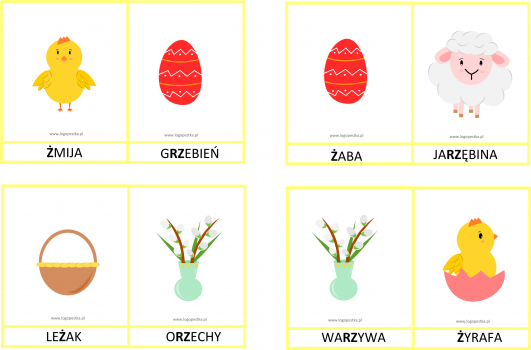 Zasady gry:Takie jak w klasycznej grze w domino . Dodatkowo polecamy dziecku wymawianie wyrazu zapisanego na karcie. Jeśli poprawnie go wypowie, może kontynuować układanie.Cele gry:utrwalenie głosek,ćwiczenia artykulacyjne,doskonalenie percepcji wzrokowej,usprawnianie logicznego myślenia.Wielkanocne kodowanie. Co daje zabawa w kodowanie z dzieckiem:rozwija myślenie logiczne,usprawnia lewą półkulę mózgu,uczy kategoryzowania i segregowania elementów według przyjętego kryterium,doskonali stosowanie pojęć matematycznych,usprawnia mowę.Zakodowane pisanki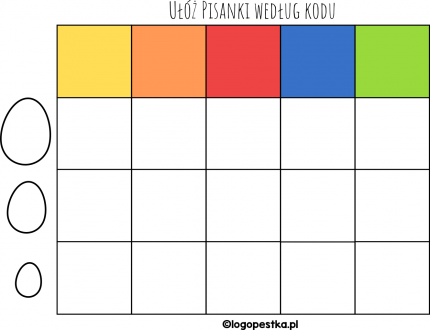 